Кейс для учащихся 10-11 классовЗадание № 1 (15 баллов)Сегодня, я хочу пригласить вас в увлекательное путешествие в одну из замечательных и интересных профессий, где в конце пути, я думаю, вы  пополните свои знания о современных профессиях интересной, увлекательной, и самое главное очень нужной и востребованной профессией.Что бы наглядно и не скучно вам стало все понятно, я предлагаю поиграть в интересную игру.Итак, нам понадобится игровое пространство (большой стол) с разметкой координат по шкале Х и У, карточки с координатами предприятий, карточка (склад), листы с заготовленными формулами для расчета координат склада, авторучки или карандаши и участники игры (участников может быть неограниченное количество согласно количеству карточек с заданными координатами, но не менее 4 человек).Все готово, мы можем начинать.Уважаемые ребята, представьте, что вы руководители крупных предприятий производящих самую разную и очень нужную продукцию, которая пользуется спросом у потребителей. Ваша производительность растет, выпускаемого товара становится все больше. А объемы складских помещений уже с трудом вмещают продукцию. В современных экономических условиях строить и содержать большое складское хозяйство очень дорого и  предприятию не всегда выгодно. Поэтому, вы как ведущие производители в данном регионе, который задан площадью координат, объединились и решили построить большой общий региональный склад.Это верное и важное решение. Вот только где же мы будем его строить? Для того что бы определить правильное место для расположения складского комплекса нам нужно выполнить ряд заданий:У каждого из вас есть карточка-задание на которой изображено ваше предприятие и написаны координаты расположения данного предприятия на нашем игровом поле. Пожалуйста, определите место расположения вашего предприятия в регионе и положите туда карточку. (Тем самым мы повторяем и активируем знания из области математики).Ребята посмотрите, как по региону расположились ваши предприятия, в хаотическом порядке и довольно далеко друг от друга. И пока совершенно не понятно где же должен находиться склад. А для этого нам нужно выполнить следующее задание. После координат в ваших карточках проставлен объем выпускаемой продукции в месяц, которое вы в будущем будете сдавать для хранение на склад. Координаты и объем производства всех предприятий сводятся для расчета в специальные формулы и рассчитываются. Итогом расчета являются координаты Х и У на пересечении которых и будет построен склад. (Что бы долго не объяснять как выводятся формулы у нас есть листы с заготовленными формулами для расчета и внесенными данными для расчета координат склада).Итак, у каждого из вас имеется лист с формулами и данными для расчета и определения места под строительство регионального склада. Вам нужно сделать расчет и определить показатели координат Х и У. Кто сделает расчет первым и верно, будет носить титул лучшего директора предприятия в регионе и получит честь разрезать ленточку при открытии складского комплекса.Пример карточки-задания (разрезать) и нанести координаты и объем производства ( представлены в приложении);Лист для расчета (пример. Вы можете задать собственные данные).Приложение 1.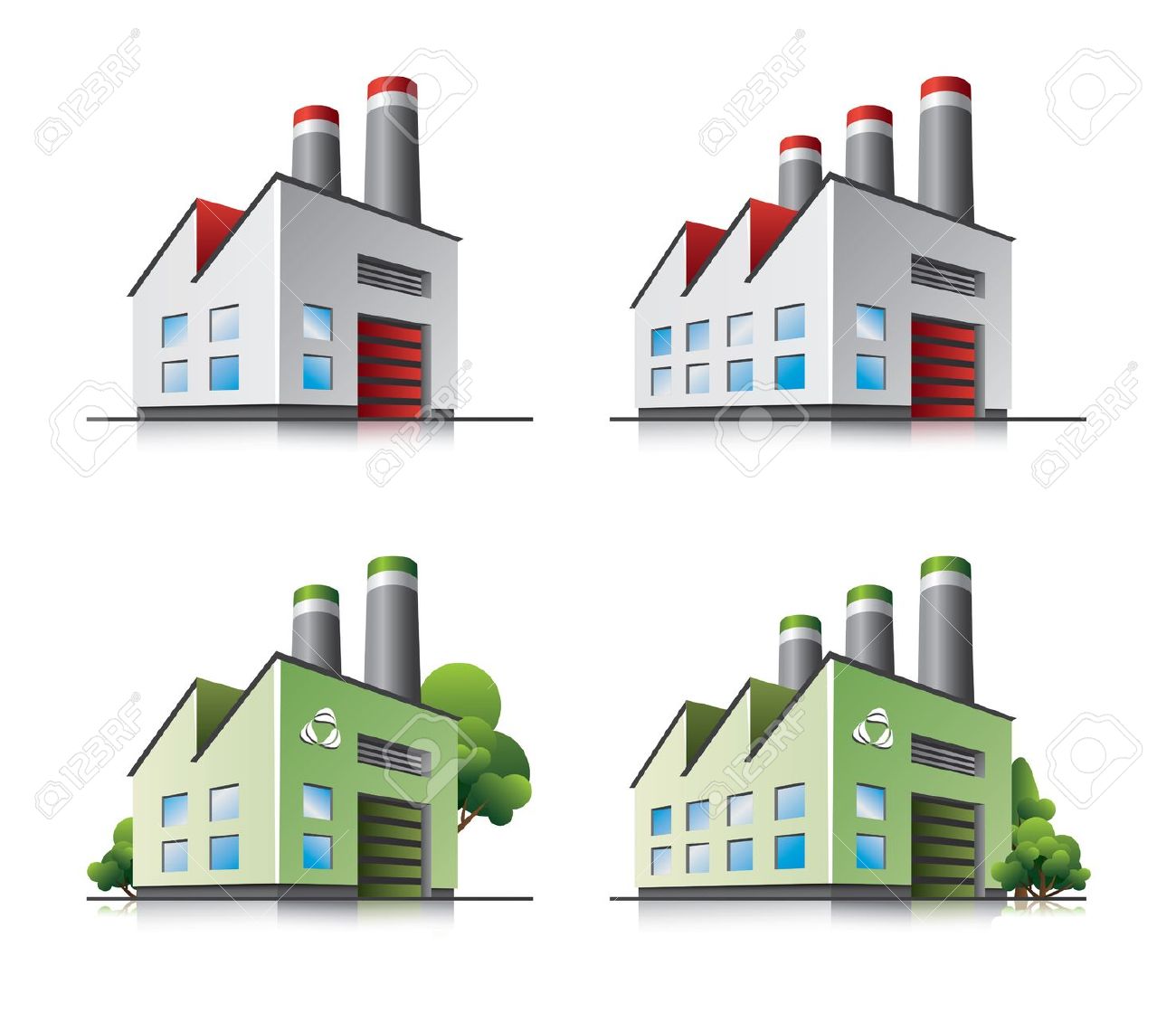 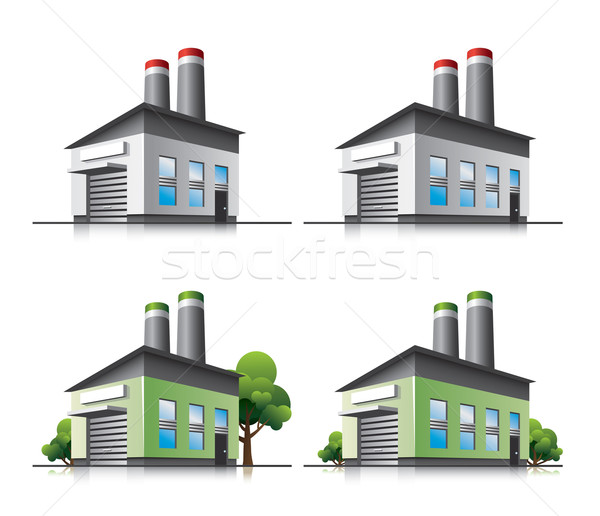 Приложение 2.Координаты для строительства регионального склада: Х _____________; У _______________Задание № 2 (15 баллов)Условие задачи. Компания осуществляет закупку товаров из Германии с последующей доставкой их в Челябинск. Исходная схема товародвижения представлена на рисунке ниже. Сборные грузы из Германии автотранспортом через Польшу доставляются в город Орша (Беларусь), где осуществляется консолидация товара и его промежуточное хранение на железнодорожной станции. Там же происходит оформление таможенных документов. Далее товар перевозится на таможенный склад в городе Челябинск, где происходит растаможка товаров. Затем груз вручную из вагонов перегружается в грузовые автомобили и доставляется на склад компании. У данной схемы есть недостатки. Беларусское представительство компании не занимается контролем ассортимента, а только формирует партии грузов. Поэтому ошибки при комплектации заказов обнаруживаются уже на складе компании в Челябинске. Более того, погрузочно-разгрузочные работы у посредников затратны (ручная перевалка товара) и различны (пакеты, поддоны, упаковки).Задание. Предложить новую схему товародвижения, устранив недостатки исходной. Учесть, что склад компании в Челябинске имеет подъездной железнодорожный путь. Оценить экономическую эффективность проекта.Исходные данные: – объем закупаемого товара – 30 000 т/год– количество товара в 1 тонне – 800 шт.– цена закупки единицы товара – 1 $/шт.– транспортный тариф на международную перевозку товара автотранспортом от поставщиков в Германии до склада железнодорожной станции Орша – 120 $/т– транспортный тариф на перевозку товара железнодорожным транспортом под таможенными пломбами от границы с Россией до таможенного склада в Челябинске – 15 $/т– тариф на ручные погрузочно-разгрузочные работы в Челябинском таможенном терминале – 10 $/т– транспортный тариф на перевозку товара автотранспортом по Челябинску – 5 $/т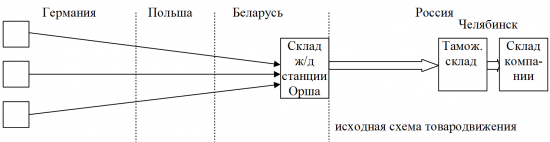 Задание № 3 (5 баллов + 5 баллов).Работая в группах по 3–5 человек, изучить проблемные ситуации, предложить варианты решения проблемы, выбрать наиболее эффективные решения.Проблемная ситуация 1.В городе N находится аэропорт. Дорога, ведущая к аэропорту, чрезвычайно перегружена. В ходе исследования установлено, что 60 % потока машин, следующих по данной дороге, – встречающие и провожающие пассажиров аэропорта. 15 % – такси, 10 % – работники аэропорта, 10 % – общественный транспорт, следующий в аэропорт, 5 % – грузовые автомобили. Ежегодно данный поток возрастает. Необходимо найти решение, позволяющее разгрузить дорогу к аэропорту с наименьшими финансовыми затратами.Проблемная ситуация 2.Фирма, занимающаяся производством из импортируемых комплектующих, хочет сократить расходы на доставку и растаможивание. Фирма делает заказы по всей Европе, поставщики доставляют груз в Москву сами на различные таможни города. Обратно грузовики идут пустыми, что повышает стоимость доставки. Фирма имеет склады в районах расположения таможни и транспортную службу для доставки товара на основной склад при производстве. Для растаможивания привлекают специалистов со стороны. Какие пути сокращения издержек Вы посоветуете предпринять данной фирме?Задание № 4 (10 баллов)Определение цены товараИностранная компания поставляет на российский рынок (в г. Екатеринбург и г. Новосибирск) свою продукцию, себестоимость которой составляет 10 тыс. руб., жестко контролируя ценовую политику этих городов по продаже своих товаров. Цена за единицу продукции в Новосибирске на 5 тыс. руб. больше, чем в Екатеринбурге.Средняя прибыль в Новосибирске на 25 % выше, чем в Екатеринбурге, и на обоих рынках иностранная компания  преследует цель максимизации прибыли.Определите цены, по которым потребители приобретают данный товар в данных городах.